2024-25   Children’s Center Calendar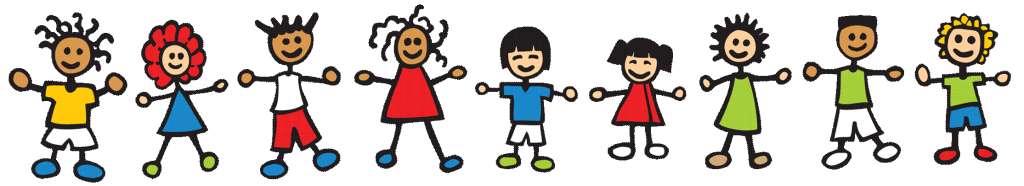 August 22Back to School Night 6:30August 26First Day of Preschool August or September School Picture Days - TBDSeptember 2CLOSED-Labor Day HolidaySeptember - TBDMidland Fundraiser, Dates - TBDTBD by classroom Pumpkin Patch Field TripsOctober 31Halloween ParadeNovember Texas Roadhouse Roll Fundraiser, Dates TBDNovember 11CLOSED- Staff Professional Development DayNovember 19-20November 18-10Pre K Parent ConferencesAll other classes,  TBDNovember 28 & 29CLOSED- Thanksgiving HolidayDecember 6Evening with Santa Program 6:00December 20Last Day of Child care for 2023December 21-January 1CLOSED FOR WINTER BREAKJanuary 2, 2024Children’s Center Re-opens January Dine and Donate, date and location TBDJanuary 20CLOSED- MLK Day HolidayApril 18CLOSED- Staff Professional Development DayApril 22-23Pre-K ConferencesMay 5-9Teacher Appreciation WeekMay 11-25Envelope FundraiserMay 23Last Day of Pre-schoolMay 26CLOSED- Memorial Day HolidayJuly 3Independence Day ParadeJuly 4CLOSED- Independence Day Holiday